土壌の生物性分析　申込書□　土壌の生物性分析を下記のとおり希望します。□　KOMORO AGRI SHIFTプロジェクト（小諸基準策定業務）に係る個人情報の取扱いについて同意します。　　※それぞれ☑をお願いします。【申請者情報】【申込内容】※欄が足りない場合は、欄外に記入願います※　　※施肥・輪作体系などについてお話を伺うことがあります。【KOMORO AGRI SHIFTプロジェクト（小諸基準策定業務）に係る個人情報の取扱い】　小諸市は、本事業の実施に際して得た個人情報について、長野県及び小諸市が定める個人情報保護条例等の規定に基づき適切に管理し、本事業の実施のために利用します。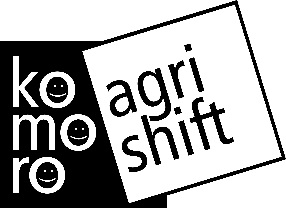 　また、小諸基準策定のため、必要最小限度内において小諸市営農支援センター、長野県、JA等の関係機関へ提供することがあります。名前住所〒　　　　　　　小諸市〒　　　　　　　小諸市〒　　　　　　　小諸市電話携帯e-mail※情報提供を迅速化と経費節減のために、メールアドレスを記入してください。※情報提供を迅速化と経費節減のために、メールアドレスを記入してください。※情報提供を迅速化と経費節減のために、メールアドレスを記入してください。（１）採土希望のほ場の地番小諸市（１）上記ほ場で栽培している作物